19/03/20                                               UN REPASOLee el siguiente texto para descubrir el tema central. ¿Cuál es?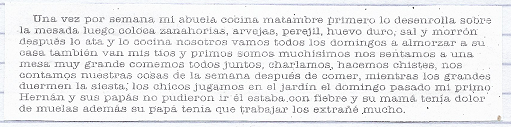 ¿Qué título le colocarías?¿Dónde colocarías punto y aparte  (en rojo) y punto seguido ( en verde)? No te olvides de las mayúsculas.¿Cuántas oraciones tiene el texto? ¿Cuántos párrafos?¿Qué texto sobre tu familia puedes escribir usando mayúsculas y puntos correctamente? El texto debe tener 3 párrafos.